VÝROČNÁ SPRÁVA ZA ROK 2022V Štúrove, dňa: 05.02.2023                                   Ing. Klaudia Jónásová                                                                                riaditeľ CDR Štúrovo	Príhovor	Vážené kolegyne, kolegovia, sponzori, 	Vážená verejnosť,		Obsah tejto Výročnej správy za rok 2022 je zameraný na zhrnutie výsledkov a aktivít nášho Centra pre deti a rodiny Štúrovo. V jednotlivých kapitolách správy sme sa snažili upriamiť pozornosť na tie najpodstatnejšie zmeny a priblížiť aktuálny život v našom centre.	Opäť i v tomto roku si dovolím vyjadriť poklonu našim deťom, ktoré preukázali snahu prispôsobiť sa obmedzeniam a zmenám v režime na skupinách a popasovali sa s vzdelávaním v školskom procese. 	Vyjadrujem poďakovanie tým zamestnancom centra, ktorí sa flexibilne prispôsobovali aktuálnej situácií, ktorí si uvedomli, že deti ich potrebujú tu a teraz a pracovali s nasadením a uvedomovaním si toho, že to nie je len práca, ale poslanie.	Záverom v mene celého CDR Štúrovo ďakujem naším sponzorom a všetkým dobrým ľuďom, ktorí určitou formou prispeli k lepšiemu životu našich detí, či už po finančnej, materiálnej alebo zážitkovej stránke.                                                                    	    Ing. Klaudia Jónásová                                                                                         riaditeľ CDR ŠtúrovoOBSAH1	ZÁKLADNÉ ÚDAJE O ORGANIZÁCII	51.1	Identifikačné a kontaktné údaje	51.2	Organizačná štruktúra	51.2.1	Schéma organizačnej štruktúry	51.2.2	Počet úväzkov	61.2.3	Počet detí	62	FILOZOFIA A STRATÉGIA CENTRA PRE DETI A RODINY	82.1	Teoretické východiská	82.2	Ciele a poslanie výchovy v centre pre deti a rodiny	92. 3 Hlavné zásady výchovy v našom CDR	103	ROZVOJ ZAMESTNANCOV CDR	113.1	Supervízia	113.2	Vzdelávanie	124	ZAPÁJANIE RODÍN	134.1 Pobyty a návštevy detí v rodine	134.1.1	Krátkodobé pobyty dieťaťa v rodine	134.1.2	Návšteva rodičov v CDR	134.1.3	Pohľadávky voči rodičom	134.2	Odchod detí z CDR	145	TERÉNNA A AMBULANTNÁ FORMA OPATRENÍ	146	SPOLUPRÁCA S ODBORNOU VEREJNOSŤOU	166.1	Organizované aktivity v CDR a mimo CDR	166.2	Ocenenia a úspechy	176.3 Sponzorstvo	177	VYTVÁRANIE RODINNÝCH PODMIENOK PRE ROZVOJ A SAMOSTATNOSŤ DIEŤAŤA	187.1 Návšteva školských zariadení	187.2 Záujmová činnosť	188	ROZPOČET ORGANIZÁCIE	18ZÁKLADNÉ ÚDAJE O ORGANIZÁCIIIdentifikačné a kontaktné údajeOrganizačná štruktúraSchéma organizačnej štruktúryPočet úväzkovPočet detíRozdelenie detí z hľadiska pohlaviaGraf 1: rozdelenie detí podľa pohlaviaRozdelenie detí z hľadiska vekuGraf 2: rozdelenie detí podľa vekuFILOZOFIA A STRATÉGIA CENTRA PRE DETI A RODINYCentrum pre deti a rodiny Štúrovo poskytuje starostlivosť deťom a mladým dospelým vo veku od 0 do 25 rokov, podľa zákona č. 305/2005 Z.z. o Sociálnoprávnej ochrane detí a sociálnej kuratele. O deti sa staráme v troch samostatne usporiadaných skupinách a troch profesionálnych rodinách.Víziou centra je vytvoriť zariadenie pre dočasné umiestnenie detí, ktorých psychický, fyzický a sociálny vývin je ohrozený alebo narušený v ich primárnom prostredí. Centrum pritom dbá na to, aby sa dieťa ocitlo v ústavnej starostlivosti na čo najkratší čas. Našou víziou je posilniť terénnu prácu s biologickou a širšou rodinou dieťaťa a to najmä prostredníctvom odborného poradenstva, edukáciou, priamou činnosťou a praktickým vedením rodičov našimi zamestnancami. Centrum umožňuje deťom prejaviť a rozvíjať ich individuálny potenciál a je im nápomocný pri dosiahnutí čo najvyšších akademických úspechov a životných kvalít, ktoré potom uľahčia mladým dospelým vstup do samostatného života.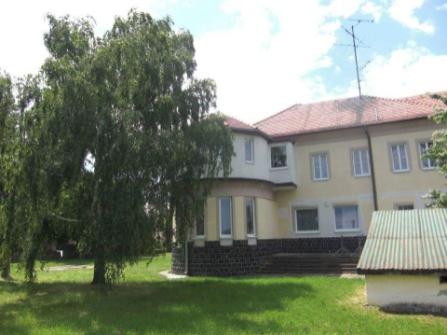 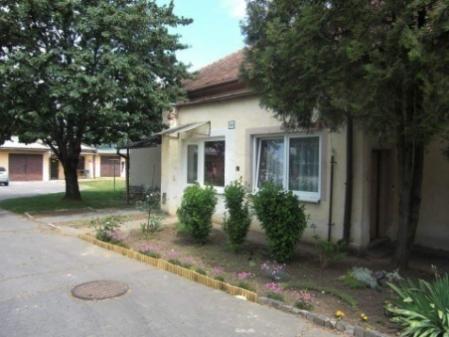 Teoretické východiskáCentrum sa, okrem iného, opiera o národné vízie, programové vyhlásenia vlády, národné koncepcie a stratégie ústavnej starostlivosti. Zamestnanci sú oboznámení so Stratégiou deinštitucionalizácie systému sociálnych služieb a náhradnej starostlivosti v Slovenskej republike (MPSVaR SR, november 2011).„Špecifickým cieľom transformácie a deinštitucionalizácie v oblasti náhradnej starostlivosti je zníženie počtu detí umiestnených v inštitúciách na základe rozhodnutia súdu o. i. utvorením podmienok na zavedenie a previazanie preventívnych opatrení na predchádzanie nariadeniu ústavnej starostlivosti s opatreniami na zníženie negatívnych vplyvov inštitucionalizácie na vývoj dieťaťa.“ Ciele a poslanie výchovy v centre pre deti a rodinyCentrum pre deti a rodiny Štúrovo (ďalej len CDR),  zabezpečuje starostlivosť a výchovu detí na základe rozhodnutia súdu celoročne a nepretržite, v období, kým rodina dieťaťa nie je schopná, alebo sa nemôže postarať o dieťa, alebo nie je možné zabezpečiť inú rodinnú formu výchovy dieťaťa – v súlade so zákonom č. 36/2005 Z.z. o rodine a o zmene a doplnení niektorých zákonov a zákonom č. 305/2005 Z.z. o sociálnoprávnej ochrane detí a sociálnej kuratele.Na základe hore uvedených východísk a rozvojového programu môžeme stanoviť nasledovné ciele pre CDR:Poskytovať kvalitné sociálne služby deťom a ich rodinám na základe etického a odborného prístupu v súlade s ochranou ľudských práv a základných slobôd tak, aby v budúcnosti boli schopní samostatne žiť a boli začlenení do bežnej spoločnosti.Vhodným preventívnym programom, odborným praktickým vedením a poradenstvom eliminovať, alebo aspoň zmierniť problémy v rodine, a predchádzať vyňatiu detí z rodiny.  Zefektívniť potrebnú intervenciu smerovanú na túto skupinu detí a ich okolie. Predchádzať nežiaducim dôsledkom a smerovať k čo najskoršiemu započatiu odbornej diagnostiky a terapeutického pôsobenia zameraného na zvládnutie problémov alebo krízy rodiny. Je potrebné podporovať aj ranú starostlivosť od narodenia dieťaťa. 4)  Rozvíjať  osobnosť  zverených  detí   smerom  ku  korektnej  vzájomnej  komunikácii,        akceptácii,  spolupráci,   zodpovednosti   za   vlastné  konanie,  získavaniu   reálneho         sebaobrazu  a  kladeniu  si  reálnych  cieľov,  ale  zároveň  aj  saturovať   poznávacie,    pohybové a umelecké potreby detí.   Centrum vykonáva opatrenia ambulantnou formou alebo terénnou formou pre:a) dieťa na1. základe písomnej dohody s rodičom dieťaťa alebo osobou, ktorá sa osobne stará o dieťa,2. základe rozhodnutia súdu alebo orgánu sociálnoprávnej ochrany detí a sociálnej kurately o uložení ambulantného výchovného opatrenia, a ak je to účelom ambulantného výchovného opatrenia, tak aj pre rodiča dieťaťa alebo osobu, ktorá sa osobne stará o dieťa,3. základe písomnej dohody s centrom, v ktorom je dieťa umiestnené na účel vykonávania pobytového opatrenia súdu, alebo4. požiadanie dieťaťa,b) plnoletú fyzickú osobu podľa § 44a,c) rodiča alebo osobu, ktorá sa osobne stará o dieťa,d) mladého dospelého po ukončení náhradnej starostlivosti.2. 3 Hlavné zásady výchovy v našom CDRZásada jasných vymedzení pravidielPravidlá správania sú jasne oznámené, vysvetlené a prediskutované s deťmi. Jasné sú i prípadné sankcie pri ich nedodržaní.Zásada primeranosti k veku a k schopnostiamPožiadavky a povinnosti detí sú stanovené s prihliadnutím na vek a  individuálne schopnosti a možnosti jednotlivých detí v rámci skupiny.Zásada vlastného výberu a dôsledkovDieťa má mať pocit, že si samo vyberá spôsob svojej komunikácie, prístupu a správania, ale s vedomím, že za prekročenie stanovených pravidiel bude akceptovať dôsledky týchto prekročení. Zároveň má byť zrejmé, že akceptácia pravidiel v jeho činnosti je odmenená príjemnou atmosférou, veselými deťmi a dospelými, možnosťou realizovať obľúbené činnosti a pod.Zásada dobrovoľnosti a povinnostiČinnosti detí sú koncipované tak, aby sa dieťa učilo rozhodovať o sebe v rámci dobrovoľných/alternatívnych aktivít, ale zároveň aby získavalo zodpovednosť pre plnenie povinných činností a úloh.Zásada aktivityCDR ponúka v každodennej činnosti dostatok pestrých možností na aktívne trávenie poobedňajšieho času.Zásada spolupráce a zdieľaniaOceňuje sa kamarátsky vzťah k deťom, pomoc, spolupráca, zdieľanie a akceptácia.Zásada bezpečnostiDieťa má byť v bezpečí nielen z hľadiska ochrany zdravia, ale aj z psychohygienického hľadiska – nikto sa nesmie cítiť utláčaný, vyčlenený kolektívom. Čas strávený v CDR má byť pre dieťa príjemnou a radostnou časťou dňa.Zásada relaxácieNevyhnutnou súčasťou činnosti CDR je aj odpočinková a relaxačná zložka.ROZVOJ ZAMESTNANCOV CDRZamestnanci CDR mali na rok 2022 naplánované interné i externé vzdelávacie aktivity, metodické stretnutia, školenia, vzdelávacie semináre a konferencie. V CDR sa konali pracovné stretnutia s profesionálnymi náhradnými rodičmi, za účelom prediskutovania tém podľa aktuálnej potreby. SupervíziaV rámci zariadenia sa v priebehu roka 2022 realizovala supervízia pod vedením supervízorky Mgr. Andrei Hudekovej. Zamestnanci sa zúčastnili individuálnych a skupinových supervízií, podľa vypracovaného plánu supervízie na rok 2022 a podľa aktuálnej potreby každého zamestnanca. Supervízie sa zúčastnili všetci pedagogickí a odborní zamestnanci CDR, vrátane riaditeľa a profesionálnych náhradných rodičov.Pre terénnych pracovníkov sa supervízia na rok 2022 zabezpečovala pod vedením supervízora Mgr. Petra Kollároviča.VzdelávanieZamestnanci CDR sa zúčastnili interného a externého vzdelávania podľa plánu na rok 2022. Interné vzdelávanie absolvovali vychovávatelia, profesionálni náhradní rodičia a sociálny pracovníci centra. Interné vzdelávanie bolo realizované psychológmi a vybratými pedagogickými zamestnancami CDR. Témy vzdelávacích aktivít:ZAPÁJANIE RODÍN4.1 Pobyty a návštevy detí v rodineKrátkodobé pobyty dieťaťa v rodineSúčasťou sanácie rodiny a zároveň spolupráce s rodinou je realizácia krátkodobých pobytov dieťaťa v jeho biologickej rodine, alebo u jeho známych. Krátkodobé pobyty uskutočňuje CDR počas víkendov a prázdnin. Zámerom týchto pobytov je predovšetkým udržať rodinnú spolupatričnosť, ponúknuť dieťaťu stretnúť sa so svojou širšou rodinou, priateľmi. Sociálne pracovníčky sú v pravidelnom kontakte s rodinou, s ktorou spolupracujú. Krátkodobé pobyty sa uskutočňujú po dôkladnom prešetrení sociálnych podmienok a atmosféry v rodine. Pri vyhodnotení sociálnych podmienok ako nevyhovujúce, zabezpečujeme krátke návštevy detí v ich biologickej rodine v sprievode sociálnych pracovníčok. Návšteva rodičov v CDRNávštevy rodičov uskutočňujeme v návštevnej miestnosti, alebo priamo v skupine, v ktorej sa dieťa nachádza. Najdôležitejšie je zabezpečiť ochranu dieťaťa. Ak je to potrebné, návštevy sú uskutočňované v prítomnosti sociálnej pracovníčky, psychológa CDR. Návštevy sú vítaným spôsobom udržiavania záujmu rodičov o dieťa. Snažíme sa rodičov zapojiť aj do bežných činností spojených so starostlivosťou o dieťa, ako je návšteva lekára, školy, rôznych vystúpení a pod., ktoré sú pre dieťa viditeľným prejavom záujmu o neho, čo v ňom posilňuje pocit istoty.Pohľadávky voči rodičomCentrum pre deti a rodiny Štúrovo vykazuje k 31.12.2022 pohľadávky na úhrade za starostlivosť poskytovanú dieťaťu v CDR v súhrnnej sume 0 EUR.Odchod detí z CDRTERÉNNA  A  AMBULANTNÁ FORMA OPATRENÍCentrum ponúka po dohode s úradom určitý rozsah hodín pre vykonávanie opatrení ambulantnou a terénnou formou, ktoré sú presne určené podľa jednotlivých vykonávaných opatrení.   Ambulantná a terénná forma práce sa vykonáva s využítím podprogramov CDR Štúrovo, ktoré sú k dispozícií na webovej stránke: www.cpdarsturovo.eu.Výkon opatrení ambulantnou a terénnou formou zahŕňa prípravu, presun, spracovanie dokumentácie a obedňajšiu prestávku. Ambulantné opatrenia sú vykonávané v prostredí  centra, na adrese: Námestie slobody č. 13, 943 01 Štúrovo.Terénne opatrenia sú vykonávané v prirodzenom rodinnom prostredí klienta centra alebo v náhradnom rodinnom prostredí  klienta centra.Cieľom národného projektu („NP“) je podpora deinštitucionalizácie náhradnej starostlivosti, osobitne zvýšenie dostupnosti odbornej pomoci a skvalitnenie vykonávania opatrení sociálnoprávnej ochrany detí a sociálnej kurately („SPOD a SK“) pre dieťa a rodinu.Cieľové skupiny NP: deti, plnoleté fyzické osoby a rodiny, pre ktoré sa vykonávajú opatrenia SPOD a SK; zamestnanci vykonávajúci politiky a opatrenia v oblasti sociálneho začlenenia vo verejnom aj neverejnom sektore; subjekty vykonávajúce opatrenia SPOD a SK.„Podpora práce s dieťaťom a jeho rodinou“ s časovým obdobím realizácie 11/2018 –12/2022.Centrum pre deti a rodiny Štúrovo vykonáva iné opatrenia ambulantnou a terénnou formou podľa § 73 ods. 6, písm. b), e), a to:➢ § 73 ods. 6 písm. a) – zhodnotenie situácie dieťaťa a rodiny, posúdenie  možností rodičov, riešiť situáciu dieťaťa a rodiny na účely určenia miery ohrozenie dieťaťa➢ § 11 ods. 3 písm. b) bod 2 - úprava rodinných a sociálnych pomerov dieťaťa➢ § 11 ods. 3 písm. b) bod 3 - podpora riešenia výchovných, sociálnych a iných problémov v rodine a v medziľudských vzťahoch➢ § 11 ods. 3 písm. b) bod 4 - podpora obnovy alebo rozvoja rodičovských zručností ➢ § 11 ods. 3 písm. b) bod 5 – zhodnotenie situácie dieťaťa a rodiny, posúdenia možností rodičov, ďalších príbuzných a iných blízkych osôb dieťaťa riešiť situáciu dieťaťa a rodiny na účely určenia miery ohrozenia dieťaťa➢ § 73 ods. 6 písm. e) - poskytovanie sociálneho poradenstva mladému dospelému po ukončení náhradnej starostlivosti➢ § 11 ods. 2 písm. a) - opatrenia pre dieťa a rodičov v rozvodových/rozchodových situáciách, kedy je dieťaťu a jeho rodičom potrebné poskytnúť sociálne poradenstvo➢ § 11 ods. 2 písm. b) - poskytnutie psychologickej pomoci pre rodičov dieťaťa v záujme obnovy manželského spolužitia a v záujme predchádzania nepriaznivým vplyvom rozvodu na dieťa➢ § 11 ods. 2 písm. c) - vykonávanie opatrení pre dieťa a rodičovv rozvodových/rozchodových situáciách, kedy je potrebné dieťaťu poskytnúťalebo zabezpečiť potrebnú psychologickú pomoc aj po rozvode➢ § 12 ods. 1 písm. b) – uloženie dieťaťu, rodičovi alebo osobe, ktorá sa osobne stará o dieťa, povinnosti podrobiť sa odbornej diagnostike v špecializovanej ambulantnej starostlivosti➢ §12 ods.1 písm. d) – uloženie dieťaťu, rodičovi alebo osobe, ktorá sa osobne stará o dieťa, povinnosti zúčastniť sa na výchovnom alebo sociálnom programe➢ §37 ods. 2 písm. d) zákona o rodine – uloženie maloletému dieťaťu, alebo jeho rodičom povinnosti podrobiť sa sociálnemu poradenstvu alebo inému odbornému poradenstvu➢ §37 ods. 4 zákona o rodine – vykonávanie povinností uložených na zabezpečenie účelu výchovného opatreniaSociálne poradenstvo mladým dospelým po ukončení náhradnej starostlivosti (§73 ods. 6 písm. e) zákona).Štatistika k 31.12.2022:SPOLUPRÁCA S ODBORNOU VEREJNOSŤOUOrganizované aktivity v CDR a mimo CDR	Podarilo sa nám zorganizovať letný tábor v mesiaci júl na krásnom mieste Trnavá Hora a taktiež máme za sebou veľmi vydarený deň detí.Zábavné podujatia, kreatívne práce a športové hry boli i tento rok súčasťou bežného života detí  v našom  CDR v rámci výchovnej práce s deťmi, ako napr.:február 2022: maškarný ples, zimný beh mesta „Vis Vitalis“marec 2022: akcia „Vitaj jar“ – kreatívne práce s deťmiapríl 2022: maľovanie veľkonočných vajíčok, kreslenie na tému „Deň Zeme“máj 2022: majáles v meste, 32.ročník Celoslovenské športové hry detí z CDR krajské kolo, 32. ročník Celoslovenské stolnotenisové hry, Najmilší koncert „Úsmev, ako dar“ krajské kolo v Nitrejún 2022: Deň detí na „Vadaši“, Najmilší koncert „Úsmev ako dar“ v Bratislave, 32. Ročník Celoslovenských atletických hier detí z CDR Šamorín/Čilistovjún 2022:  rozlúčkové slávnosti detí v ZŠjúl 2022: výlet loďou po Dunaji, výlet s výletným vláčikom k Ostrihomskej Bazilike, účasť našich futbalistov v 6. Futbalovom tábore Kornéla Šaláta v MŠO august 2022: letný detský tábor „Slniečko“september 2022: Romafest v CVČ, zapojenie sa do výtvarného projektu nadácie „Volkswagen“ „Vianočné autíčko“, cyklotúra na okolí Štúrova, podujatie v meste „Čaro jesene“október 2022: jarmok „Šimona a Júda“, benefičný koncert v Bratislave „Úsmev ako dar“, Hallowen party v CVČ, Hallowen party v centrenovember 2022: návšteva krytej plavárni, celodenná turistika do Višehradudecember 2022: Mikuláš v meste, Vianočné trhy, vystúpenie s deťmi vo fabrike „Kabelschlepp“, pečenie medovníkov do DSS  6.2 Ocenenia a úspechyNaše deti úspešne prezentovali CDR v rôznych súťažiach. Aj tento rok sa naše CDR zúčastnilo na rôznych súťažných a športových  podujatiach.07.05.2022 – 32. ročník celoslovenských športových hier detí z CDR - atletika  krajské kolo v Štúrove20.05.2022  – 32. Ročník celoslovenských športovích hier detí z CDR v stolnom tenise – Ružomberok 03.06.2022 – 32. Ročník celoslovenských športových hier detí z CDR – Šamorín/ČilistovCDR spolupracuje i s MŠO Štúrovo – deti sú hráčmi futbalu, boxu a vzpierania6.3 SponzorstvoNaše centrum má pravidelných ale i príležitostných sponzorov, ktorí prispievajú najmä ošatením pre deti, hračkami, športovými pomôckami, ale i finančnými darmi. Celková finančná čiastka od sponzorov v roku 2022 nadobudla hodnotu vo výške          2 560,- €, z toho 2 500,- € od OZ Domov Štúrovo.Ďakujeme za finančnú podporu.VYTVÁRANIE RODINNÝCH PODMIENOK PRE ROZVOJ A SAMOSTATNOSŤ DIEŤAŤA7.1  Návšteva školských zariadeníCDR zabezpečuje deťom pravidelnú školskú dochádzku a prípravu na povolanie.Výška finančných príspevkov na stravné v školskej jedálni za kalendárny rok 2022 je    6 453,99 €.7.2  Záujmová činnosť	Deti navštevujú záujmové činnosti a športové aktivity:futbal, karate, box, vzpieranieZUŠ odbor výtvarný,ZUŠ odbor hudobný.ZUŠ odbor tanečnýROZPOČET ORGANIZÁCIENázov organizácie a sídlo organizácieCENTRUM PRE DETI A RODINYNámestie slobody č. 13943 01 ŠtúrovoIČO00181641DIČ2021073967Kontaktné údajetel. č. 036/7511110e-mail: riaditel.sturovo@ded.gov.skPriestorové usporiadanie  3 samostatné usporiadané skupiny v areáli CDR Právna formaRozpočtová organizáciaZriaďovateľÚPSVaR BratislavaÚdaje o vedúcich zamestnancochÚdaje o vedúcich zamestnancochriaditeľIng. Klaudia Jónásovácelkový počet34riaditeľ1sociálny pracovník2psychológ (z toho NPDEI NS III 1 úväzok)2profesionálny rodič3ambulantná/terénna forma: psychológ1sociálny pracovník/asistent sociálnej práce3zamestnanci priameho kontaktu s dieťaťom:18- vychovávateľ9- pomocný vychovávateľ6- pomocný vychovávateľ s EA (ekonomická agenda)3ekonomickí zamestnanci3prevádzkoví zamestnanci1celkový počet k 31.12.202238schválená kapacita36samostatne usporiadaná skupina11samostatne usporiadaná skupina11samostatne usporiadaná skupina9počet detí v profesionálnej náhradnej rodine7Pridelená výška finančných prostriedkov na supervíziu:1820 €Počet zamestnancov na supervíziuPočet hodín supervízieIndividuálna supervízia722,16Skupinová supervízia2133Názov vzdelávacej aktivityPotreby detí, sebaobraz a sebahodnotenie dieťaťa, morálny vývin dieťaťaŠpecifiká detí v ústavnej starostlivosti – dieťa v odporeSexuálna výchova dospievajúceho dieťaťaNebezpečenstvo v on-line svete, kyberšikana, šikanovaniePsychohygiena vychovávateľaKonkrétne prípady pre plán práce s dieťaťomPríprava mladého dospelého na osamostatneniePredchádzanie vyňatia detí z rodínDieťa so špecifickými potrebami – syndróm CANMožnosti a limity identifikácie CSA  Zdroje druhotne viktimizujúcich postojov voči obetiamHlbšie porozumenie obetiam – potencionálne dlhodobé následky CSA Deti dopúšťajúce sa sexuálne zneužívajúceho správania Prevencia CSA v inštitúciách Dopad práce s obeťami CSA na pomáhajúcich profesionálov a profesionálky Pridelená výška finančných prostriedkov na vzdelávacie aktivity:1 360,- €Počet detí navštevujúcich rodinu:34Výška finančného príspevku na stravné v rodine za rok 2022:6 210,11 €Analýza odchodu detí z CDRAnalýza odchodu detí z CDRAnalýza odchodu detí z CDRsanácia rodinného prostrediasanácia rodinného prostredia10NRS, NOS, PSNRS, NOS, PS3dospelosťk biol. rodine12dospelosťdom na polceste0dospelosťk partnerovi0dospelosťiné1Spolu:Spolu:13Príspevok na uľahčenie osamostatnenia sa MD:Príspevok na uľahčenie osamostatnenia sa MD:995,60 €počet odporúčaní zaslaných orgánom SPODaSK 14počet klientov59počet maloletých detí38počet rozhodnutí ÚPSVaR0počet hodín spolu (priamy a nepriamy výkon)113,30 hDruh školského zariadenia:Počet detí: 38Nezaškolení3Materská škola3Základná škola16Špeciálna základná škola7Stredná škola /SOŠ, SOUI/6Špeciálna stredná škola3Nadstavbové štúdium0Vysoká škola 0schválený rozpočet 2022upravený rozpočet 2022skutočnosťčerpanie v %príjmypríjmypríjmypríjmypríjmy1100,001100,00552,98 50,27výdavkyvýdavkyvýdavkyvýdavkyvýdavkyMzdy 411 262,00467 587,00467 587,00100,00Odvody  143 736,00169 506,00169 506,00100,00Tovary a služby104 627,00133 355,01133 355,01100,00